WEBER COUNTY PLANNING DIVISION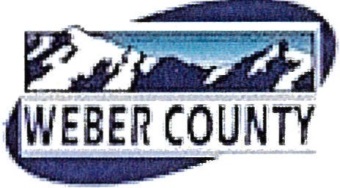 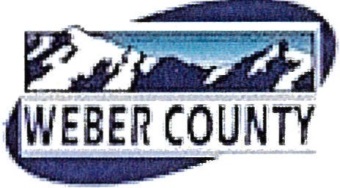                                               Amended Administrative Review Meeting Agenda  August 28, 2019  4:00 to 5:00 p.m.LVW080219:    Consideration and action on a request for approval of Weber Industrial Park Plat B 2nd Amendment that will combine three platted subdivision lots into one 12.86-acre manufacturing lot.  Felix Lleverino, Presenter2.	Adjournment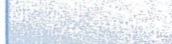 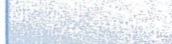 The meeting will be held in the Weber County, Breakout Room, in the Weber Center, 1st Floor, 2380 Washington Blvd., Ogden, Utah unless otherwise posted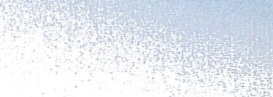 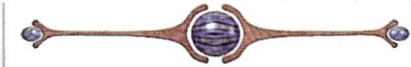 In compliance with the American with Disabilities Act, persons needing auxiliary services for these meetings should call the Weber County Planning ·Commission at 801-399-8791